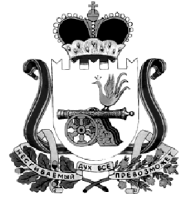 ОТДЕЛ ОБРАЗОВАНИЯ АДМИНИСТРАЦИИ МУНИЦИПАЛЬНОГО ОБРАЗОВАНИЯ «КАРДЫМОВСКИЙ  РАЙОН» СМОЛЕНСКОЙ ОБЛАСТИП Р И К А З                  от   28.04.2016                                                    № 070О награждении победителей муниципального конкурса «Ученик года – 2016»            На основании Протокола заседания Оргкомитета муниципального конкурса «Ученик года – 2016» от 27 апреля 2016 года п р и к а з ы в а ю:Наградить Дипломами I, II и III степени и памятными подарками следующих обучающихся – победителей муниципального конкурса «Ученик года – 2016»:Дипломом I степени – Хмызову Элину, обучающуюся 8 «Б» класса  МБОУ «Кардымовская СШ;Дипломом II степени – Перегонцеву Анну, обучающуюся 8 «А» класса МБОУ «Кардымовская СШ»;Дипломом III степени – Харлову Анастасию, обучающуюся 8 класса МБОУ «Соловьевская ОШ».      2.  Объявить  благодарность  директору  МБОУ   «Кардымовская СШ»В.А. Карнюшину и директору МБОУ «Соловьевская  ОШ» Е.А. Василенко за организацию работы по подготовке победителей муниципального конкурса «Ученик года – 2016».      3. Директорам общеобразовательных учреждений района:- отметить работу педагогов,  подготовивших победителей муниципального конкурса «Ученик года – 2016» (объявить благодарность, наградить денежной премией);- обратить внимание на более тщательную подготовку документов конкурсантов.4. Контроль исполнения приказа возложить на ведущего специалистаОтдела образования Е.Г. Киселеву.    Начальник Отдела образования                                            В.В. Азаренкова